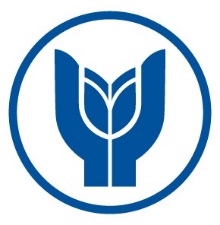 T.C.YAŞAR ÜNİVERSİTESİ BİLİMSEL ARAŞTIRMA PROJESİ (BAP) SÖZLEŞMESİProje No:Proje Adı:Proje Yürütücüsü:İlgili Birim (Fakülte, Enstitü, Bölüm): Madde 1- TARAFLAR:Adresi Üniversite Caddesi, No:37-39, Ağaçlı Yol, Bornova, İzmir PK. 35100 olan Yaşar Üniversitesi ile adresi ……………………………………………………………………………….olan Proje Yürütücüsü …………………………….. arasında aşağıdaki şartlarla bu bilimsel araştırma projesi sözleşmesi yapılmış ve taraflarca imzalanmıştır.Madde 2-TANIMLAR:Bu sözleşmede geçen kavramların tanımları aşağıda belirtilmiştir:Üniversite: Yaşar Üniversitesi’ni, Proje Değerlendirme Komisyonu (PDK):  Rektör Başkanlığında oluşturulan Üniversite Proje Değerlendirme Komisyonu’nu, Proje Yürütücüsü: Projeyi teklif eden, projenin hazırlanmasından, yürütülmesinden, bilimsel, teknik, idari, mali ve hukuki işlemlerden sorumlu Üniversitenin tam zamanlı Öğretim Üyeleri ile doktora, tıpta uzmanlık ya da sanatta yeterlik eğitimini tamamlamış olan tam zamanlı Üniversite mensubu araştırmacıları,Proje: PDK tarafından onaylanan bilimsel araştırma proje önerisini,Bilimsel Araştırma Fonu (BAF): Her bütçe yılı başında belirlenerek, Mütevelli Heyeti tarafından onaylanan bütçeyi,Yönerge: Yaşar Üniversitesi Araştırma, Geliştirme, Uygulama, Hizmet ve Danışmanlık Projeleri Yönergesini ifade eder.Madde 3- SÖZLEŞMENİN KONUSUBu sözleşmenin konusu ……………………………………………………… başlıklı projenin, Üniversite tarafından sözleşmede gösterilen şekilde desteklenmesidir.Madde 4- PROJENİN SÜRESİBu sözleşmeye konu olan proje …………………………………. tarihler arasında gerçekleştirilecektir. Madde 5- DESTEK MİKTARIProjeye, belirlenen çalışma programı ve ödeme planına göre Üniversite tarafından …………….. destek sağlanacaktır.Proje Yürütücüsünün gerekçeli başvurusu üzerine, gerekli durumlarda PDK tarafından kabulü halinde ilave kaynak verilebilir. Projeler için verilebilecek ek bütçe proje bütçesinin en fazla %50’si kadar olabilir.Proje sözleşmesinde belirtilen bitiş tarihinden sonra hiçbir mali işlem ve ek kaynak talebi yapılamaz.Bu sözleşme ile öngörülen toplam maddi destek miktarı ve buna ait ödeme planında, PDK’ya tahsis edilen bütçe imkânları ile nakit akışında meydana gelebilecek kısıntıların sebep olacağı aksamalar mücbir sebep olarak kabul edilir ve bundan ötürü taraflar sorumlu tutulamaz.Madde 6- PROJE YÜRÜTÜCÜSÜNÜN YÜKÜMLÜLÜĞÜProjenin, bilimsel etik kurallara uygun olarak bu sözleşme ekinde belirtilen başvuru formu dâhilinde, öngörülen süre, amaç, kapsam ve diğer hususlara uygun biçimde yürütülmesi, geliştirilmesi ve sonuçlandırılmasından Proje Yürütücüsü sorumludur.Desteklenmesi kabul edilmiş projenin amaç, kapsam, süre, program ve bütçesinde PDK’nın yazılı izni alınmadan hiçbir değişiklik yapılamaz.Projenin Yürütücüsü, PDK’ya ……………………………….tarihlerinde geçmiş dönemdeki çalışmalarla ilgili bilgilerin yer aldığı ara raporları ve proje bitimini takip eden üç ay içinde sonuç raporunu sunar. Proje Yürütücüsü, proje bitiminde, projesinin resmi olarak kapatılması için BAP başvuru formunun “Yaygın Etki” ve “Beklenen Çıktılar” kısmında belirtilen çıktılardan PDK tarafından onaylanan kapanış kriterlerini eksiksiz yerine getirmiş olmakla yükümlüdür.BAP projesi kapsamında görev alacak kısmi zamanlı proje asistanları Üniversitemizin ön lisans, lisans ve tezsiz yüksek lisans öğrencilerinden, proje bursiyerleri ise Üniversitemizin tezli yüksek lisans ve doktora öğrencilerinden olmalıdır. Özel öğrenci statüsü kabul edilmemektedir. Öğrenciler Üniversitemizden mezun olduğu, ilişik kestiği, özel öğrenci statüsüne geçtiği, kayıt yenilemediği ya da kayıt dondurduğu takdirde kendilerine bursiyer/kısmi zamanlı proje asistanı ödemesi yapılamamaktadır. Bu nedenle Proje Yürütücüsü projesinde çalışan bursiyer/kısmi zamanlı proje asistanı öğrencilerinin mezuniyet/ilişik kesme/kayıt yenilememe/kayıt dondurma/özel öğrenci statüsüne geçme durumunu defaten ve yazılı olarak PDO’ya bildirmekle yükümlüdür.Proje Yürütücüsü projesinde görevlendireceği proje bursiyerlerini Yönerge’deki seçim, görevlendirme ve başvuru şartları kriterlerine göre seçmekle yükümlüdür. BAP projesinde çalıştığı süre içerisinde ikamet adresi Türkiye dışına taşınan, başka bir projede daha görev alan, bir kurum veya işyerinde tam zamanlı olarak çalışmaya başlayan, TÜBİTAK bursiyerliği kazanan proje bursiyerlerinin durumu Proje Yürütücüsü tarafından defaten ve yazılı olarak PDO’ya bildirilmelidir.  Madde 7- ARAÇ, GEREÇ VE DONANIMAksini belirtir herhangi bir sözleşme imzalanmadığı sürece proje kapsamında alınan her türlü taşınmaz ve taşınır malzeme (demirbaş, sarf v.b), Üniversitemiz Mali İşler Daire Başkanlığı tarafından usulüne uygun şekilde kaydedilir ve projenin yürütüleceği ilgili akademik birime (dekanlık/yüksekokul/enstitü/merkez) Proje Yürütücüsü ve ekibinin kullanımı için devredilir. Bütün bu malzemelerin mülkiyet hakkı Üniversiteye aittir. Proje bağlamında temin edilen makine ve teçhizat, proje ihtiyacı için kullanımdan arta kalan zamanlarda Üniversitenin uygun gördüğü şekilde kullanılır.Bu araç, gereç ve donanım proje süresince, Proje Yürütücüsünün gözetimi ve sorumluluğu altındadır. Proje bittikten sonra proje kapsamında satın alınan bu donanımın akıbetine proje kapanış raporu PDK’ya sunulduğunda PDK üyeleri karar verir.Alınacak araç-gereç ve teçhizatın cinsinde değişiklik yapılması, projede öngörülmeyen yeni teçhizat alınması, proje kapsamında alınan teçhizatın proje süresince çok zorunlu hallerde bakım ve onarımına yönelik giderlerin BAF’dan karşılanması, Proje Yürütücüsünün gerekçeli başvurusu ile PDK tarafından karara bağlanır.Madde 8- ARA RAPORLARProje Yürütücüsü, 6. maddede belirlenen tarihlerde,  geçmiş dönemdeki çalışmalarla ilgili bilgilerin yer aldığı ara raporlar sunar. Ara raporlar PDK tarafından incelenir. Ara raporlar zamanında gönderilmediği ve kabul edilebilir bir gerekçe bildirilmediği takdirde PDK kararı ile rapor gelene kadar proje durdurulur ve bu süre içinde hiçbir ödeme yapılmaz.Proje, gerektiğinde yerinde inceleme yoluyla, PDK tarafından izlenir. Proje Yürütücüsü, PDK’nın talep ettiği her türlü bilgi ve belgeyi vermekle yükümlüdür.Madde 9- SONUÇ RAPORUProjenin tamamlanmasından sonra en geç üç ay içerisinde tüm araştırma sonuçlarını içeren ve PDK tarafından belirlenen kurallara göre yazılan sonuç raporu PDK’ya verilir. Sonuç raporu olduğu gibi kabul edilebilir, üzerinde değişiklikler yapılması istenebilir ve sonra tekrar değerlendirilmeye alınabilir, ya da reddedilebilir. Sonuç, Proje Yürütücüsüne yazılı olarak bildirilir. Değişiklik yapılmasının istenmesi halinde, bir ay içinde gerekli değişiklikler yapılarak PDK’ya teslim edilir. Sonuç raporunun reddedilmesi halinde iki ay içinde yeniden rapor hazırlanarak PDK’ya verilir. Madde 10- GÜVENLİK TEDBİRLERİProje Yürütücüsü, projeye ilişkin çalışmalar esnasında ilgili kanun, tüzük, yönetmelikler ve yönergeye göre her türlü sağlık ve güvenlik önlemlerinin alınmasından sorumludur.Madde 11- GİZLİLİKProje Yürütücüsü, projeyle ilgili olarak elde edilecek bilgilerin gizliliğinin korunması bakımından Üniversiteye karşı sorumludur.Madde 12- FİKRİ VE SINAİ MÜLKİYET HAKLARI Projenin devamı süresi içinde ya da tamamlanmasını takiben proje ile ilgili yapılacak her türlü yayında “Bu çalışma Yaşar Üniversitesi Proje Değerlendirme Komisyonu (PDK) tarafından kabul edilen .............no.lu ve ……………. başlıklı proje kapsamında desteklenmiştir” dipnotu; eğer yayında farklı üniversitelerden birden fazla araştırmacının katkısı varsa  “………………………….isimli öğretim üyesinin yaptığı çalışma Yaşar Üniversitesi Proje Değerlendirme Komisyonu (PDK) tarafından kabul edilen ...................... no.lu ve ………..başlıklı proje kapsamında desteklenmiştir” dipnotunun konulması ve yayınların bir kopyasının PDK’ya gönderilmesi beklenmektedir. Sözleşme ile aksine düzenlenme yapılmadığı sürece, projeden elde edilen her türlü bilimsel sonuçlar ile uygulamaların ticari sırların korunması koşulu ile fikri, sınai ve mülkiyet hakları Yaşar Üniversitesi Fikri ve Sınai Mülkiyet Hakları Yönergesine tabidir. Madde 13- CEZAİ HÜKÜMLERMadde 11’deki yükümlülüğe uyulmaması halinde, diğer idari yaptırımların yanı sıra Proje Yürütücüsü Üniversiteye Madde 5’te belirtilen destek miktarının %20’sini cezai şart olarak ödemeyi gayrikabili rücu kabul, beyan ve taahhüt eder. Proje Yürütücüsü, projenin PDK’da kabulünü takiben ancak proje resmi olarak başlamadan önce projede çalışanların SGK bilgi formlarını PDO’ya iletmekle yükümlüdür. Aksi takdirde, SGK girişleri yapılmadan aktif olarak projede çalıştırılmaya başlanan araştırmacı/bursiyer/kısmi zamanlı proje asistanlarının projede sigortasız çalıştırılması sonucu Üniversiteye uygulanacak her türlü mali müeyyidenin hiçbir ihtar ve ihbara gerek kalmaksızın Proje Yürütücüsü tarafından karşılanacağını kabul ve taahhüt eder. Proje Yürütücüsü, projede görev alan proje bursiyerleri ve kısmi zamanlı proje asistanlarının Üniversitemizden mezuniyet/ilişik kesme/özel öğrenci statüsüne geçme/kayıt dondurma/kayıt yenilememe durumunu PDO’ya bildirmediği takdirde, bu durumların herhangi birinde olup da halen ödeme almaya devam eden proje bursiyeri/kısmi zamanlı proje asistanlarına yapılan ödemelerin Üniversitemize geri ödenmesinden proje bursiyeri/kısmi zamanlı proje asistanları ile birlikte müteselsilen sorumludur.Madde 14-PROJE SÜRESİNİN UZATILMASIProje esas olarak önerilen süre içinde tamamlanır. Gerekli durumlarda ek süre ya da süre dondurma istekleri, Proje Yürütücüsünün gerekçeli başvurusu üzerine PDK tarafından karara bağlanır. Proje Yürütücüsünün gerekçeli başvurusu üzerine, gerekli durumlarda PDK’nın kabulü halinde proje süresi en fazla 1/3 oranında uzatılabilir.Proje sözleşmesinde belirtilen bitiş tarihinden sonra ek süre talebinde bulunulamaz.Madde 15- PROJENİN İPTALİ VE SÖZLEŞMENİN FESHİİzleme sürecinde, projenin öngörülen amaç ve çalışma programına uygun biçimde yürütülmediğinin anlaşılması halinde PDK’nın uygun görüşü ile Rektör tarafından proje iptal edilir. İptal edilen projede görev alan Proje Yürütücüsü 3 yıl boyunca herhangi bir BAP projesinde yürütücü olamaz ancak araştırmacı olabilir.İptal kararı, PDK Başkanı kanalıyla Proje Yürütücüsü ve araştırmacıların görevli oldukları Kurum, Fakülte, Yüksekokul, Enstitüye ve/veya Merkeze bildirilir.Proje Yürütücüsünün proje süresince herhangi bir mücbir sebepten dolayı ayrılması halinde, Proje Yürütücüsü ile imzalanmış olan sözleşme, PDK’nın önerisi üzerine Rektör onayı ile feshedilebilir ve/veya araştırmacılar arasından biri Proje Yürütücüsü olarak görevlendirilebilir. Sözleşmenin feshedilmesi halinde yeni Proje Yürütücüsü ile ayrı bir sözleşme imzalanır.  Madde 16-SÖZLEŞMEDE YER ALMAYAN HALLERBu sözleşmede yer almayan hususlarda Yönerge, Yüksek Öğretim Kurumları Bilimsel Araştırma Projeleri Hakkında Yönetmelik ve konuyla ilgili diğer mevzuat hükümleri uygulanır.Madde 16-TEBLİGAT ADRESLERİTarafların tebligat adresleri yukarıda gösterilmiştir. Bu adreslere yapılacak bilcümle tebligatlar o tarafça kabul edilmiş sayılacaktır. Adres değişikliklerinin 15 gün zarfında diğer tarafa yazılı şekilde bildirilmesi gerekmektedir. Aksi durumda bir önceki adrese yapılacak tebligatlar geçerli sayılacaktır.Madde 17-ANLAŞMAZLIKLARIN GİDERİLMESİİşbu sözleşmenin uygulanmasından doğabilecek ihtilafların halinde ve anlaşmazlıkların çözümünde, İzmir Mahkemeleri ve İcra Müdürlükleri yetkilidir.Madde 18-YÜRÜRLÜLÜKBu sözleşme 18 maddeden ibaret olup …………………. tarihinde iki (2) nüsha olarak düzenlenerek imzalanmış ve yürürlüğe girmiştir.  YAŞAR ÜNİVERSİTESİ 				 	PROJE YÜRÜTÜCÜSÜadına	Adı ve Soyadı:							Adı ve Soyadı:Prof. Dr. M. Cemali DİNÇERRektör 